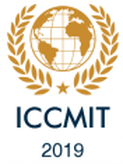 Special track/session for Africa and                                 the Francophone StatesCall for Papers ICCMIT CONFERENCE '19​5th International Conference on Communication, Management and Information Technology“Optimization techniques, and modeling, applied in Industrial Engineering”Organized by:Pr. Abdellah ZAMMAE-mail: abdellah.zamma@gmail.comObjectives and MotivationThis session of communication aims to bring together academic researchers, industrial scientists and institutional actors to exchange their experiences and research results about all aspects (conceptual, methodological, technical, practical, environmental, societal, …) dealing with Optimization techniques serving Industrial Engineering”. This session will be scheduled to include high quality contributions during oral presentations and virtual session.Scope and InterestsTopics of interest and themes of this session of communication include:Logistic		Supply chain, Transport, information techniques, Procurement, Optimization, Lean management, lean 6 sigma, Lean manufacturing, Numerical techniques, Maintenance, Value chain, Storage management, Operational research, Mechanical   Materials, Monetization & Calculation of structures, composite and polymers,                         Non-destructive Testing, Metrology, Manufacturing, Automatism,Energy	Smart materials, Optimization, Positive energy,…..Other related areas are accepted.Scientific Committee:Pr M KBADOU    Hassan II University of Casablanca. Morocco( ENSET Mohammedia)Pr B BOUBEKER    Hassan II University of Casablanca. Morocco( Ben M’sik faculty of sciences)Pr S JALAL  Hassan II University of Casablanca. Morocco (ENSEM Casablanca)Pr Z MESKAOUI  Hassan II University of Casablanca. Morocco (ENSEM Casablanca)Pr A RAIHANI    Hassan II University of Casablanca. Morocco( ENSET Mohammedia)Pr M ELKHAILI    Hassan II University of Casablanca. Morocco( ENSET Mohammedia)Pr M JAMMOUCK    Hassan II University of Casablanca. Morocco( ENSET Mohammedia)Pr L ECHHIBAT    Hassan II University of Casablanca. Morocco( ENSET Mohammedia)Paper Submission:The submissiveness of the communication propositions: Will make itself under electronic format via E –mail abdellah.zamma@gmail.com  , qui recevera les propositions. All instructions and templates for submission can be found in the ICCMIT2019 website:http://www.iccmit.net/. All articles submitted for publication will be reviewed by at least three members of the International Program Committee. Also, the article should respect the page number: at least 3 pages and maximum 8 pages).Selected articles will be recommended to be submitted to one of the following independent journals: Research on Cognitive Systems - ElsevierNeural calculus and applications - SpringerAdhoc Networks - ElsevierSustainability Journal - MDPIInternational Journal of Distributed Sensor Networks - SAGEImportant Dates:Authors are requested to consider the following conference important dates and deadlines.Contact us: Mustapha Bassiri & Ibrahim Omary E-mail:  bassiri.mustapha@gmail.com  / omary57@hotmail.comPaper deadline submission date:   December 31, 2018Notification of acceptanceJanuary 15, 2019Camera ready submission date   January 22, 2019Conference registration dateJanuary 31, 2019Conference DatesMarch 26-28, 2019